Abid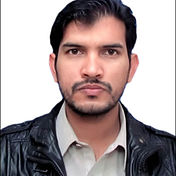 Abid.374594@2freemail.com  ObjectiveSeeking a challenging position with an organization that has the vision and potential for development, growth and expansion and at the same time maintains a high standard of performance and business ethics.Summary of Professional Experience8 years & 9 months experience in administration, documentation, logistics, warehouse and fleet management.Strong admin, logistics, warehouse & fleet background in international organization.Visa & ticketing process for employees, hotel arrangement for expatriate.Stock record (stock card & bin card), generate stock order, GRN, GIN and damage items report.Inventory tracking, expense control and employee training.MS office applications, software & hardware installation, Microsoft outlook, internet and email.Good knowledge of telephone, fax, scanner, printer & photocopier.CertificationTraining on procurement & procedure January 2017.SSAFE (Security Training) by UNDSS 04th July to 06th July 2011.Qualification: Work HistoryAdmin officer with CERD (UNHCR funded project) Jan 2014 to August 2017.PakistanMaintaining a tracking facility to enable documents to be updated easily. Scanning in all relevant new documents, presentation and filing of documents.Responsible for maintaining hard copy information.Issuing and distributing controlled copies of information. Ensuring all documents is as up to date as possible within electronic filing systems.Assist the document management team to deliver document management support on a project this includes all document management activities required to meet the needs of the projects.Process all documentation received in accordance within timescales.Perform prescribed quality check on all documents prior to processing.Coordinate and supervise office administration.Ensured maintenance and inventory check of regional & field offices equipment’s.Maintained physical and electronic copies of inventory, as per formats and forms provided in the logistics manual.Ensure the availability and proper utilization of all basic facilities.Daily expenses, record maintaining and reporting to the finance.Prepared duty roaster for the cooks, guards, drivers and other support staff.Responsible for maintaining personnel files for all the regional and filed staff’s.Maintaining the regional and field offices staff attendance register.Responsible for sharing the monthly time sheet with the HR office.Programme coordinator with CGPA July 2012 to Nov 2013.PakistanProvide strategic leadership to the project team.Conceptualize, design, implement and monitor program activities and ensure its quality.Lead planning and implementation of the project, including annual work plans, and annual reviews of log-frame.Make sure the project follows grant compliance procedures.Ensure that all project deadlines are met and targets are achieved.Maintain working relationships with project stakeholders and partners and government authorities.Ensure timely reporting to the donor and oversee the preparation and submission of progress reports.Put in place effective monitoring systems to capture both project performance and data verification.Admin & Logistics Officer with Oxfam GB since 15th Sept 2010 till Dec 2011.Admin & Logistics Assistant with Oxfam GB 15th Sept 2009.PakistanEnsured office and personnel policies are in compliance with Oxfam GB Field administration manual and national staff policy handbook.Ensured adherence to all Oxfam GB administrative procedures by support staff.Ensured proper functioning, maintenance and inventory check of the office equipment and other facilities.Prepared duty roaster for the cooks, guards, drivers and other support staff.Overall responsible for all travel arrangements for staff. Ensure all travelers & visitors needs are met in regards to flights, tickets and information etc.Responsible for monthly vehicles log sheets, fuel consumption report and accidental report.   Responsible for maintaining personnel files for staff, ensuring leave records of all staff are properly maintained and updated.Responsible for compound maintenance and management.Ensured that the procurement department supports the programs efficiently and compliantly.Has a full understanding of procurement policies and formats. Provide training to staff on these policies.Ensured the whole procurement for the field office i.e. Internal request P.R, RFQ, analysis of bids, P.O and GRN etc. Ensured the timely delivery of supplies to respective Projects with the coordination of warehouse department.Has a full understanding of warehouse policies and formats (GRN, GIN, damage report auction report).Prepared of status reports on deliveries for Logistics Manager and recipient of supplies. Logistics Assistant with MSF (Belgium & France) 1st Jan 2009 till 30th Aug 2009.Pakistan.Ensured that the procurement filing system is in place and in accordance with the Procurement filing procedures as outlined in the Procurement Manual.Coordinate with the warehouse on delivery of items including completion of GRN, storage of items and transfer of items to field sites.Interacted with suppliers in the receiving and inspection of goods – issues GRNs. Received the goods as per the description on the purchase order/request. Inspects goods upon delivery and rejects inadequate, broken, lower quality and other items not meeting the requirements of the order.Dispatched goods from the warehouse using appropriate MSF procedures, store release forms, waybills and update Stock Records.Prepared report of monthly stocks, end of grant stocks.Displayed bin cards on each item in the warehouse.Maintained physical and electronic copies of inventory, as per formats and forms provided in the warehouse manual.Internee with International Medical Corp 18th Feb 2008 till 17th May 2008.Pakistan.Order and maintain stock of spare parts and consumables.Managed drivers’ leave schedules ensuring smooth operation of the fleet.Assist in procurement process, like purchase request, checking the quotation, making the bid summary, purchase order.Making the fuel slip for all the vehicles, also making the fuel consumption from the vehicles record, make the record of vehicles Mobil oil and filter.Maintained the stock card, as well as bin card, maintaining the warehouse as per rule, making of way bills.Making of vouchers, dealing payments, petty cash and payrolls.Processed of payments, reconciliation and booking Invoices In system. Maintained daily book, cash book and posting to Journal and Ledger accounts, closing accounts.Responsible for maintaining personnel files for all IMC staff and ensuring leave records of all staff are properly maintained and updated.Assisted on the collection of monthly time sheets.Maintained and monitor attendance book, alert supervisor to poor attendance records of relevant staff.Internee with Best NGO 30th August till 22nd October 2004.Pakistan.Routine office work.Certificate/ Degree YearCGPA/MarksBoard/University.MS in Management Science (Finance)20133.11/4.0NWFP Agricultural University Peshawar. BBA (Hons) 4 Years (Finance)20063.13/4.0NWFP Agricultural University Peshawar.